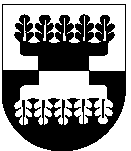 Šilalės rajono savivaldybės administracijOSDIREKTORIUSĮsakymasDĖL ŠILALĖS miesto SENIŪNIJOS PROJEKTų FINANSAVIMO IR LĖŠŲ SKYRIMO PROJEKTUI ĮGYVENDINTI 2022 METAIS2022 m. rugpjūčio 26 d. Nr. DĮV-673ŠilalėVadovaudamasis Lietuvos Respublikos vietos savivaldos įstatymo 29 straipsnio 8 dalies 2 punktu, atsižvelgdamas į  Nevyriausybinių organizacijų ir bendruomeninės veiklos stiprinimo 2022 metų veiksmų plano 1.1.6 priemonės „Stiprinti bendruomeninę veiklą savivaldybėse“ įgyvendinimo Šilalės rajono savivaldybėje projektų atrankos ir vertinimo komisijos, sudarytos Šilalės rajono savivaldybės administracijos direktoriaus 2022 m. liepos 28 d. įsakymu Nr. DĮV-602 „Dėl Nevyriausybinių organizacijų ir bendruomeninės veiklos stiprinimo 2022 metų veiksmų plano 1.1.6 priemonės „Stiprinti bendruomeninę veiklą savivaldybėse“ įgyvendinimo Šilalės rajono savivaldybėje projektų atrankos ir vertinimo komisijos sudarymo“, 2022 m. rugpjūčio 9 d. posėdžio protokolą Nr. 1:S k i r i u: Lietuvos politinių kalinių ir tremtinių sąjungos Šilalės filialui projektui „LPKTS Šilalės filialo narių bendruomeniškumo stiprinimas“ įgyvendinti 2022 m. IV ketvirtyje (prekių pirkimo išlaidoms apmokėti) 727,00 (septynis šimtus dvidešimt septynis eurus) eurus;Lietuvos pensininkų sąjungos „Bočiai“ Šilalės rajono bendrijai projektui “Būdami kartu ir keliaudami, patiriame atradimo džiaugsmą“ įgyvendinti 2022 m. IV ketvirtyje (autobuso nuomos paslaugai ir prekių pirkimo išlaidoms apmokėti) 726,00 (septynis šimtus dvidešimt šešis eurus) eurus; Šilalės rajono visuomeninių jaunimo organizacijų sąjungai „Apskritasis stalas“ projektui  „Vienas lauke ne karys“ įgyvendinti 2022 m. IV ketvirtyje (projekto sklaidos ir viešinimo, apšvietimo ir įgarsinimo, kanceliarinių prekių pirkimo išlaidoms apmokėti) 726,00 (septynis šimtus dvidešimt šešis eurus) eurus.              2. P a v e d u Lietuvos politinių kalinių ir tremtinių sąjungos Šilalės filialo, Lietuvos pensininkų sąjungos „Bočiai“ Šilalės rajono bendrijos ir Šilalės rajono visuomeninių jaunimo organizacijų sąjungos „Apskritasis stalas“ pirmininkams ne vėliau kaip per 10 darbo dienų nuo šio įsakymo priėmimo dienos pasirašyti Valstybės biudžeto lėšų naudojimo projektui įgyvendinti pagal Nevyriausybinių organizacijų ir bendruomeninės veiklos stiprinimo 2022 metų veiksmų plano 1.1.6 priemonę „Stiprinti bendruomeninę veiklą savivaldybėse“ sutartį.               3. Į p a r e i g o j u paskelbti šį įsakymą Šilalės rajono savivaldybės interneto svetainėje   www.silale.lt, Šilalės miesto seniūnijos, Lietuvos politinių kalinių ir tremtinių sąjungos Šilalės filialo, Lietuvos pensininkų sąjungos „Bočiai“ Šilalės rajono bendrijos ir Šilalės rajono visuomeninių jaunimo organizacijų sąjungos „Apskritasis stalas“ skelbimų lentose.  Šis įsakymas gali būti skundžiamas Lietuvos Respublikos administracinių bylų teisenos įstatymo nustatyta tvarka Lietuvos administracinių ginčų komisijos Klaipėdos apygardos skyriui (H. Manto g. 37, 92236 Klaipėda) arba Regionų apygardos administracinio teismo Klaipėdos rūmams (Galinio Pylimo g. 9, 91230 Klaipėda) per vieną mėnesį nuo šio įsakymo paskelbimo arba įteikimo suinteresuotam asmeniui dienos.Administracijos direktorius                                                                                Gedeminas Sungaila